                       ПРИГЛАШЕНИЕ НА ПРАКТИЧЕСКИЙ СЕМИНАР                   «СОВЕРШЕНСТВОВАНИЕ СИСТЕМЫ ОПЛАТЫ ТРУДА В   ГОСУДАРСТВЕННОМ И МУНИЦИПАЛЬНОМ УЧРЕЖДЕНИИ В 2019 ГОДУ»                                    Уважаемый Валерий Васильевич!С учетом большого количества обращений и в связи с высокой актуальностью затрагиваемых вопросов в Москве в августе 2019 года состоится всероссийский практический семинар «Совершенствование системы оплаты труда в государственном и муниципальном учреждении в 2019 году»На семинаре будут рассмотрены изменения законодательства в оплате труда в 2019 году. Эксперты дадут практические рекомендации по введению новых федеральных стандартов учета для учреждений государственного сектора, а также по документальному оформлению и ведению учета расчетов по видам начислений из фонда оплаты труда в соответствии с требованиями КВР и КОСГУ в 2019 г. Особое внимание будет уделено последним изменениям начислений в фонды социального страхования и обеспечения, НДФЛ, новым «кодам» доходов и вычетов, их влиянию на исчисление и уплату налога.В ходе семинаров с рекомендациями и разъяснениями выступят представители Финансового университета при Правительстве Российской Федерации, компании ООО «Аудиторская организация «БиС-эксперт», преподаватели кафедры государственной службы и управления персоналом Российской академии народного хозяйства и государственной службы при Президенте РФ и другие ведущие эксперты-практики.В качестве участников семинара приглашаются руководители и специалисты планово-экономических, бухгалтерских и кадровых служб учреждений; представители региональных органов государственной власти и местного самоуправления.В случае направления делегации:- в количестве 5 человек шестой участвует бесплатно;- в количестве 10 человек 2 участвуют бесплатно.Просим представителей региональных органов исполнительной власти проинформировать о проведении семинара руководителей соответствующих подразделений органов местного самоуправления, подведомственных и заинтересованных учреждений, а также разметить информацию о семинаре в региональных СМИ и интернет-ресурсах.Семинар будет проходить 21-22 августа 2019 г. в конгресс-центре гостиничного комплекса  «Космос» по адресу: г. Москва, проспект Мира, д. 150 (проезд: ст. метро «ВДНХ»). 	О принятом Вами решении об участии просим сообщить в отдел по работе с клиентами по многоканальному тел.: +7 (965) 164 60 31  или электронной почте: perevyazkina@seminar-inform.ru. Приложение к письму: программа семинара.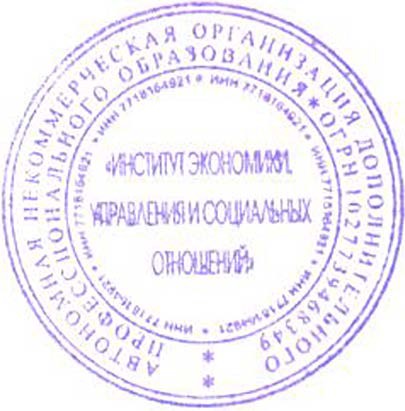 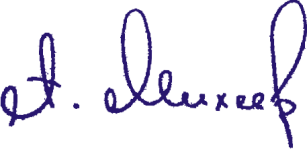 Председатель Совета                                                                                 А.В. МихеевИсп.Перевязкина М.А. тел. (965) 164 60 31ВСЕРОССИЙСКИЙ ПРАКТИЧЕСКИЙ СЕМИНАР «СОВЕРШЕНСТВОВАНИЕ СИСТЕМЫ ОПЛАТЫ ТРУДА В ГОСУДАРСТВЕННОМ И МУНИЦИПАЛЬНОМ УЧРЕЖДЕНИИ В 2019 ГОДУ»21- 22 августа 2019 года, Москва, ГК «Космос»На семинаре будут рассмотрены следующие вопросы:Изменения законодательства в оплате труда в 2019 году (ТК РФ). Оплата сверхурочной работы и работы в праздничные дни. Новые положения о неполном рабочем времени. Новые основания для исполнения исполнительных документов и прекращения взысканий по ним. Новые сроки расчетов по оплате труда. Требования уполномоченных органов власти об исчислении и выплате заработной платы. Административная  ответственность. Новые сроки давности по спорам о неполной выплате заработной платы. Изменения МРОТ. Трудовой договор. Формирование локальных актов о выплатах социального и компенсационного характера. Особенности оплаты за работу в ночное время. Отмена уголовной ответственности за невыплату заработной платы. Оплата труда при суммированном учете рабочего времени. Возвращение из командировки в выходной день и работа в воскресенье в командировке. Командировка и больничный.Отдельные практические вопросы при применении новой системы оплаты труда. Отражение законодательных изменений в Положении об оплате труда. Гарантированная, премиальная, стимулирующая части. Переход на эффективный контракт в свете действующего законодательства. Правовые проблемы внедрения.Нормативное регулирование расчетов по оплате труда в системе учета государственного сектора экономики в 2018-2019 гг. Введение новых федеральных стандартов учета для учреждений государственного сектора. Изменение в Едином плане счетов и Инструкции по его применению (Приказ Минфина России №157н в посл. ред.). Изменения в инструкциях, регламентирующих учет в государственных и муниципальных учреждениях. Требования к положению Учетной политики учреждения.Порядок применения КВР и КОСГУ для организаций государственного сектора экономики в 2019 году. Приказ Минфина РФ от 29.11.2017 №209н. Особенности применения кодов КОСГУ.  Отражение операций по расходам. Изменения в применении кодов бюджетной классификации.Классификация видов начислений работникам учреждений государственного сектора экономики: заработная плата, выплаты социального характера, компенсации персоналу в денежной форме, неденежные выплаты. Социальный пакет (добровольное медицинское страхование, страхование от несчастных случаев, страхование жизни, пенсионные планы и др.)Разграничение операций по видам/критериям: поступления, выплаты в денежной/натуральной формах (подстатьи 212 и 214, 266 и 267). Выплаты бывшим работникам (подстатьи 264 и 265), перечисления (безвозмездные и безвозмездные перечисления (статьи 240 и 280)). Иные выплаты физическим и юридическим лицам (подстатьи 296 и 298, 297 и 299). Выплаты социального/ несоциального характера (выплаты персоналу (подстатьи 212, 214 и 266, 267)).Документальное оформление и учет расчетов с персоналом по видам начислений. Фонд оплаты труда с персоналом в соответствии с требованиями КВР и КОСГУ в 2019 г. Схемы корреспонденций счетов.Документальное оформление и учет расчетов с персоналом по подотчетным суммам. Отчеты по приобретению нефинансовых активов из подотчетных сумм, отчеты по командировочным расходам и др. Применение КВР и КОСГУ в 2019 г. Схемы корреспонденций счетов.Документальное оформление и учет расчетов с персоналом по фактам недостач и нанесения ущерба. Проведение инвентаризации, проверки. Рассмотрение порядка применения КВР и КОСГУ в 2019 г. Схемы корреспонденции счетов.Документальное оформление и учет расчетов с персоналом по исполнительным листам (алименты, исполнение удержаний по решению суда и др.) Рассмотрение порядка применения КВР и КОСГУ в 2019 г. Схемы корреспонденции счетов.Особенности начислений в фонды социального страхования и обеспечения в соответствии с изменениями в 2019 году. Схемы корреспонденции счетов.НДФЛ. Новые «коды» доходов и вычетов, влияние на исчисление и уплату налога. Социальные вычеты (лечение, приобретение медикаментов, расходы на приобретение санаторно-курортных путевок, туристических путевок, обучение, расходы на независимую оценку квалификации). Обязанности налоговых агентов по перерасчету налога за прошлые годы. Правила предоставления имущественных налоговых вычетов: требования НК РФ. Предоставление имущественного вычета работодателем. Условия участия в семинаре и перечень выступающих – см. на оборотеВ СЕМИНАРЕ ПРИНИМАЮТ УЧАСТИЕ:БЕЛОКОНЕВА Флюза Нагимовна – д.э.н., профессор, заведующая кафедрой бухгалтерского учета, анализа и аудита Академического международного института, Генеральный директор ООО «Аудиторская организация «БиС-эксперт»МАНДРОЩЕНКО Ольга Валентиновна – д.э.н., профессор Финансового университета при Правительстве Российской ФедерацииШНАЙДЕР Светлана Анатольевна - член рабочей группы по разработке КОСов для независимой оценки квалификации СПК по управлению персоналом, преподаватель кафедры государственной службы и управления персоналом Российской академии народного хозяйства и государственной службы при Президенте РФ, практикующий консультант по вопросам применения трудового законодательства, кадрового делопроизводства и управления персоналом
УСЛОВИЯ УЧАСТИЯ В СЕМИНАРЕ:Для участия в семинаре необходимо: 1) зарегистрироваться по телефону +7 (965) 164 60 31, получить счет на оплату регистрационного взноса; 3) оплатить счет и передать копию платежного поручения на электронный адрес: perevyazkina@seminar-inform.ru. Возможна оплата регистрационного взноса внесением наличных средств в кассу Института перед началом семинара при условии обязательной предварительной регистрации участника по телефону.Регистрационный взнос за участие одного слушателя составляет 38 400 рублей (НДС не облагается). При полной оплате участия до 25 июля  2019 года действует специальная цена – 34 600 рублей (НДС не облагается). Оплата регистрационного взноса обеспечивает: участие в семинаре, комплект учебно-методического материала, обеды и кофе-паузы в ресторанах гостиницы. В случае отказа от участия в семинаре после оплаты регистрационного взноса заявление об отказе необходимо прислать на e-mail: perevyazkina@seminar-inform.ru.Начало семинара: 21 августа 2019 г. в 10:00. Продолжительность семинара – 2 дня. Перед началом семинара с 9:30 происходит регистрация прибывших участников (необходимо иметь копию документа об оплате).Участникам семинара выдается Удостоверение о повышении квалификации и комплект финансовых документов: договор, счет-фактура, акт выполненных работ, копия образовательной лицензии.Институт оставляет за собой право вносить в заявленную программу незначительные изменения.                          Банковские реквизиты института: АНО ДПО «Институт экономики, управления и социальных отношений», ИНН 7718164921, КПП 771801001, р/с 40703810838290101628 в ПАО Сбербанк, к/с 30101810400000000225, БИК 044525225.                СПРАВКИ И ОБЯЗАТЕЛЬНАЯ ПРЕДВАРИТЕЛЬНАЯ РЕГИСТРАЦИЯ СЛУШАТЕЛЕЙ ПО ТЕЛЕФОНУ +7 (965) 164 60 31Куратор:Перевязкина М.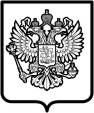 ИНСТИТУТ ЭКОНОМИКИ, УПРАВЛЕНИЯИ СОЦИАЛЬНЫХ ОТНОШЕНИЙ107076, г. Москва, ул. 1-ая Бухвостова, 12/11, корп. 53тел: (965) 164 60 31, e-mail:perevyazkina@seminar-inform.ru.   09.07.2019   .№    А-293/19-1  ..Главе Нижнесергинского муниципального районаЕремееву В.В.                               МЕСТО ПРОВЕДЕНИЯ:Семинар будет проходить в конгресс-центре гостиничного комплекса «Космос».Адрес: . Москва, проспект Мира, д. 150. Проезд: станция метро «ВДНХ», выход из первого вагона от центра далее по схеме:УСЛОВИЯ БРОНИРОВАНИЯ ГОСТИНИЦЫ:Если Вам необходимо забронировать номер в гостинице «Космос», просим обращаться по телефону: 8 (965) 164 60 31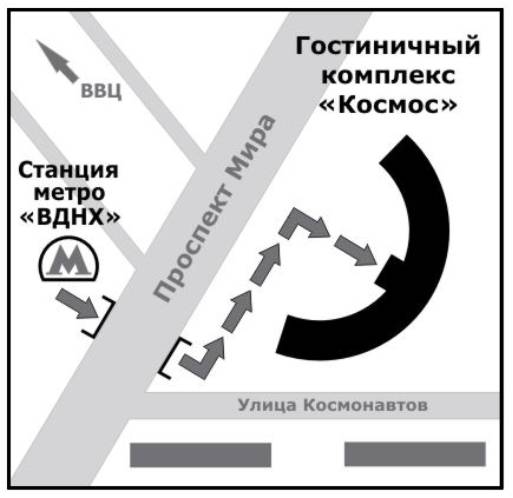 